Signature of Inspector(s): ______________________    Signature of Inspector(s): ______________________    Supervisor Signature:  _______________________            Inspection Reviewed By JOHSC on:  ____________________ Co-Chair Signatures      1. ________________________        2. __________________________ Workplace Inspection form last Reviewed or Updated on   ______________________NAME OF INSPECTORS                                                                      DATE OF INSPECTION:1.2.AREA INSPECTED:                                                                                       SUPERVISOR:Please Indicate:             DEPARTMENTAL                  JOHS INSPECTION                MANAGEMENTITEM INSPECTED = Satisfactory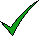 X = Requires ActionN/A = Not ApplicableCORRECTIVE ACTIONSIndicate Person Responsible AND Expected Timeline to be completed/updatedPersonal Protective Equipment  (PPE)Personal Protective Equipment  (PPE)Personal Protective Equipment  (PPE)Personal Protective Equipment  (PPE)Are Staff Using PPEIs PPE being properly maintainedAppropriate PPE readily availableStaff trained in use of PPEProcess for replacing defective PPEOHS Board (JOHS ONLY)OHS Board (JOHS ONLY)OHS Board (JOHS ONLY)OHS Board (JOHS ONLY)OHS Act PostedSafety Policy Posted, Signed and DatedDept. of Labour Phone #JOHS Committee Contact InformationMost recent JOHS MinutesWorkplace Violence Prevention StatementBuilding MaintenanceBuilding MaintenanceBuilding MaintenanceBuilding MaintenanceLadder (CSA Approved) Ladder Stored/Used properlyElectrical cords in good conditionElectrical panel unobstructedSwitches and outlets have plate coversMissing, loose, or damaged ceiling tilesNo tripping hazards present in regards to flooring (damages etc.)No evidence of MouldCompressed gasses stored and secured properlyPower Tools/ Equipment in good general conditionProper guards, cords, PPE for all Power Tools/EquipmentStairwells, Ramps, DoorsStairwells, Ramps, DoorsStairwells, Ramps, DoorsStairwells, Ramps, DoorsClear of Debris and IceProper Handrails/ GuardrailsAdequate LightingDoor Mechanism (Latches, Hinges, Handles, Panic Bars etc.)Fire PreventionFire PreventionFire PreventionFire PreventionExit Route Map PostedStaff trained in emergency proceduresSprinkler Heads Clear of Obstructions (18”)Fire Extinguishers checked and fully chargedFlammable materials stored correctlyAll exits clearChemicalsChemicalsChemicalsChemicalsStaff trained in WHMISEye wash stationsProperly Labelled (WHMIS)SDS Available and up to dateChemicals Properly StoredIf transporting chemicals or specimens, staff are trained in the Transportation of Dangerous GoodsLifting and Moving – Non-CareLifting and Moving – Non-CareLifting and Moving – Non-CareLifting and Moving – Non-CareStaff trained in Proper Lifting/Moving techniquesAssistive devices available (i.e. Carts, dollies, adaptive devices, etc.)Assistive devices maintained properly (i.e. preventative maintenance program)Do staff report over-exertion and near missesCare / Support - SHMCare / Support - SHMCare / Support - SHMCare / Support - SHMNursing stations/Offices free of debris and clutterResident rooms free of debris and clutterLounge/Dining areas free of debris and clutterStaff trained in appropriate safe handling/mobility techniques(P.A.C.E for example)Safe Handling and Mobility program in useResident care supplies readily availableAssistive devices available (i.e. carts, lifts, transfer belts, slider sheets, etc.)Assistive devices maintained (preventative maintenance program)Resident call bells in good order and maintainedStaff communication devices in good order and maintainedMedications locked and securedInfection Prevention and ControlInfection Prevention and ControlInfection Prevention and ControlInfection Prevention and ControlStaff trained in proper hand washing techniquesProper hand washing techniques IN USEHand washing facilities readily availableHand sanitizer readily availableSharps managementLaundry carts coveredClean/Soiled laundry separationHousekeepingHousekeepingHousekeepingHousekeepingWet Floor Signs UsedCleaning materials Stored ProperlyCleaning carts stored properly when not in use or unattendedWashrooms clean and in good working order JOSHC and Departmental Inspection QuestionsPlease select at least one employee from the department/area and ask the following questions:JOSHC and Departmental Inspection QuestionsPlease select at least one employee from the department/area and ask the following questions:JOSHC and Departmental Inspection QuestionsPlease select at least one employee from the department/area and ask the following questions:JOSHC and Departmental Inspection QuestionsPlease select at least one employee from the department/area and ask the following questions:Where would you find the SDS for your Department? Where would you find the SDS for your Department? Where would you find the SDS for your Department? Where would you find the SDS for your Department? How would you report an incident?     How would you report an incident?     How would you report an incident?     How would you report an incident?     Who is your JOSHC Representative?Who is your JOSHC Representative?Who is your JOSHC Representative?Who is your JOSHC Representative?Do you know what the current public health protocols are for your workplace?Do you know what the current public health protocols are for your workplace?Do you know what the current public health protocols are for your workplace?Do you know what the current public health protocols are for your workplace?Have you been trained for the task you are currently performing?Do you feel this training was adequate?Have you been trained for the task you are currently performing?Do you feel this training was adequate?Have you been trained for the task you are currently performing?Do you feel this training was adequate?Have you been trained for the task you are currently performing?Do you feel this training was adequate?What is the most significant hazard encountered in this department/area?What is the most significant hazard encountered in this department/area?What is the most significant hazard encountered in this department/area?What is the most significant hazard encountered in this department/area?How is your department informed of safety changes and concerns?How is your department informed of safety changes and concerns?How is your department informed of safety changes and concerns?How is your department informed of safety changes and concerns?Do you see room for improvement or a change to a safe work procedure? Which and how?Do you see room for improvement or a change to a safe work procedure? Which and how?Do you see room for improvement or a change to a safe work procedure? Which and how?Do you see room for improvement or a change to a safe work procedure? Which and how?FOR CARE STAFF:Do you feel resident/client care plans are properly maintained and updated?Is there adequate space in regular care areas to provide assistance to your client/residents safely?FOR CARE STAFF:Do you feel resident/client care plans are properly maintained and updated?Is there adequate space in regular care areas to provide assistance to your client/residents safely?FOR CARE STAFF:Do you feel resident/client care plans are properly maintained and updated?Is there adequate space in regular care areas to provide assistance to your client/residents safely?FOR CARE STAFF:Do you feel resident/client care plans are properly maintained and updated?Is there adequate space in regular care areas to provide assistance to your client/residents safely?Additional Staff Comments:Additional Staff Comments:Additional Staff Comments:Additional Staff Comments:Additional Inspector Comments: